附件3-2：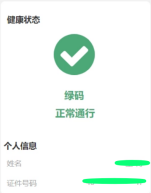 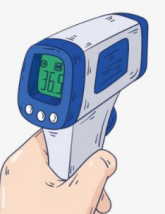 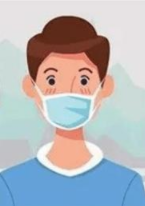 